от 27 августа 2019 года  № 307О внесении изменений в постановление Администрации Куженерского муниципального района от 28 января 2015 года № 33 «Об утверждениисхемы размещения рекламных конструкций на территории Куженерского муниципального района»	В целях приведения муниципального нормативно-правового акта в соответствие, Администрация Куженерского муниципального района             п о с т а н о в л я е т:1. Внести в схему размещения рекламных конструкций на территории Куженерского муниципального района, утвержденного постановлением № 33 от 28 января 2015 года  следующие изменения и дополнения::1.1. Дополнить схему размещения рекламных конструкций на территории МО « Городское поселение Куженер» квадратами №1,№2, №3, №4, №5, согласно приложения №1 к настоящему постановлению1.2.Дополнить места размещения рекламных конструкций МО« Городское поселение Куженер», согласно приложения №2 к настоящему постановлению.1.3. Настоящее постановление обнародовать на информационном стенде муниципального образования «Куженерский муниципальный район» и разместить на официальном сайте Администрации Куженерского муниципального района в информационно - телекоммуникационной сети «Интернет».1.4.Контроль за исполнением настоящего постановления возложить на первого заместителя главы Администрации Куженерского муниципального района М.Г.Иванова.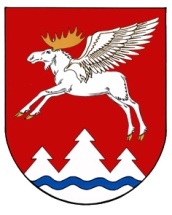  Глава  АдминистрацииКуженерскогомуниципального района                                                                                                С.И.Михеев